                                                         ПРОЕКТ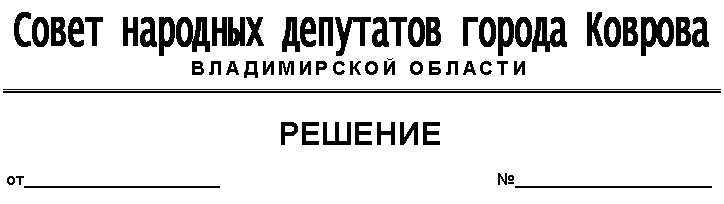 О внесении изменений в Прогнозный план (программу) приватизации объектов муниципальной собственности города Коврова на 2020 – 2022 годы Руководствуясь Федеральным законом от 21.12.2001 № 178-ФЗ «О приватизации государственного и муниципального имущества», ст.ст. 27, 52 Устава муниципального образования город Ковров Владимирской области (новая редакция), в соответствии с п. 5.3. Общего порядка управления и распоряжения муниципальной собственностью г. Коврова, утвержденного решением Ковровского городского Совета народных депутатов от 17.01.2001 № 2/1 (с изменениями и дополнениями), рассмотрев представление главы города от __________  № _____________, Совет народных депутатов города Коврова решил:           1.Внести следующие изменения в прогнозный план (программу) приватизации объектов муниципальной собственности г.Коврова на 2020-2022 годы, утвержденный решением Совета народных депутатов города Коврова от 31.10.2019 № 58 : Исключить из подпункта 1.3. позицию 7 следующего содержания:           «7. Нежилое здание, расположенное по адресу: Владимирская область, г.Ковров, ул.Запольная 2-я, д.4, площадью 467,8 кв.м, с земельным участком площадью 871кв.м».           2.Приложение к прогнозному плану (программе) приватизации объектов муниципальной собственности города Коврова на 2020-2022 годы изложить в новой редакции согласно приложению к настоящему решению.           3.Решение Совета народных депутатов города Коврова от 30.06.2020 № 122 «Об утверждении плана (условий) приватизации нежилого здания, расположенного по адресу: Владимирская область, г.Ковров, ул.Запольная 2-я, д.4, с земельным участком» признать утратившим силу. Председатель 						ГлаваСовета народных депутатов				города Коврова		город Ковров		_____________________А.В. Зотов  		            _________________Е.В. ФоминаПриложение к решению Совета народныхдепутатов  города Коврова от ___________ № _____«Приложение к Прогнозному плану (программе)  приватизации объектов муниципальной  собственности города Коврова на 2020 – 2022 годыПрогноз доходов от приватизации объектов муниципальной собственностигорода Коврова на 2020 – 2022 годы Сумма доходов от реализации муниципального имущества, прогнозируемая к поступлению в бюджет города Коврова в 2020-2022 годах, определена на основе методики прогнозирования, утвержденной главным администратором соответствующих доходов городского бюджета (УИиЗО)».№ п/пНаименование объекта для приватизацииПлановый доход от  приватизации объектов, тыс.руб.Плановый доход от  приватизации объектов, тыс.руб.Плановый доход от  приватизации объектов, тыс.руб.№ п/пНаименование объекта для приватизации2020год2021 год2022годI. Перечень муниципальных унитарных предприятий, планируемых к приватизацииI. Перечень муниципальных унитарных предприятий, планируемых к приватизацииI. Перечень муниципальных унитарных предприятий, планируемых к приватизацииI. Перечень муниципальных унитарных предприятий, планируемых к приватизацииI. Перечень муниципальных унитарных предприятий, планируемых к приватизации1Муниципальное унитарное предприятие города Коврова «Первомайский рынок»Плановый срок преобразования унитарного предприятия в хозяйственное общество – 2020 годПлановый срок преобразования унитарного предприятия в хозяйственное общество – 2020 годПлановый срок преобразования унитарного предприятия в хозяйственное общество – 2020 годII. Перечень иного муниципального имущества планируемого к приватизацииII. Перечень иного муниципального имущества планируемого к приватизацииII. Перечень иного муниципального имущества планируемого к приватизацииII. Перечень иного муниципального имущества планируемого к приватизацииII. Перечень иного муниципального имущества планируемого к приватизации1Нежилое помещение IV, расположенное по адресу: г. Ковров, ул. Молодогвардейская,  д. 8. площадью 299 кв.мХ2Нежилое строение, расположенное по адресу: г.Ковров, ул. К. Маркса, 13Б, площадью 213,8 кв.м, с земельным участком площадью 615 кв.мХ3Нежилое помещение,  расположенное по адресу: г. Ковров, ул. Муромская, д. 9, площадью 157,1 кв.м.Х4Нежилое здание, расположенное по адресу: г.Ковров, ул.Суворова, д.28, общей площадью 570,6 кв.м, с земельным участком площадью 1292 кв.м.Х5Нежилое помещение, расположенное по адресу: г. Ковров, ул. Никонова, д. 21, площадью 49,2 кв.мХ6Нежилое помещение 1, расположенное по адресу: г.Ковров, ул. Фрунзе, д.10, площадью 56,2 кв.м.Х7Нежилое здание, расположенное по адресу: г. Ковров, ул.Урицкого, д.14, общей площадью 22,6 кв.м., с земельным участком Х8Мастерские, назначение: нежилое, количество этажей:1, расположенное по адресу: г. Ковров, ул. Социалистическая, д.16, площадью 223,5 кв.м., автобокс, назначение: нежилое, количество этажей:1, расположенное по адресу: г. Ковров, ул. Социалистическая, д.16, площадью 89,5, с земельным участкомХ9Нежилое помещение, расположенное по адресу: г.Ковров, ул.Фрунзе, д.2, пом VI, площадью 71,5 кв.мXПлановый доход от реализации муниципального имущества, продажа которого осуществляется в расчетном году (тыс.руб.)Плановый доход от реализации муниципального имущества, продажа которого осуществляется в расчетном году (тыс.руб.)2 00020002000III. Доходы планируемые от продажи имущества осуществленного по преимущественному праву в соответствии с Федеральным законом 159-ФЗIII. Доходы планируемые от продажи имущества осуществленного по преимущественному праву в соответствии с Федеральным законом 159-ФЗIII. Доходы планируемые от продажи имущества осуществленного по преимущественному праву в соответствии с Федеральным законом 159-ФЗIII. Доходы планируемые от продажи имущества осуществленного по преимущественному праву в соответствии с Федеральным законом 159-ФЗIII. Доходы планируемые от продажи имущества осуществленного по преимущественному праву в соответствии с Федеральным законом 159-ФЗ1Платежи по договорам купли-продажи заключенным в соответствии с Федеральным законом № 159-ФЗ (тыс.руб.)10634-IV. Плановый доход от приватизации объектов муниципальной собственности (тыс.руб.)IV. Плановый доход от приватизации объектов муниципальной собственности (тыс.руб.)2 1062 0342 000